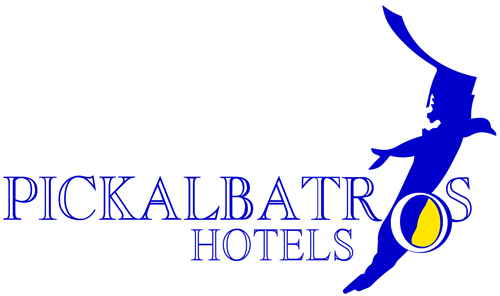 Royal Albatros ModernaSHARM EL SHEIKH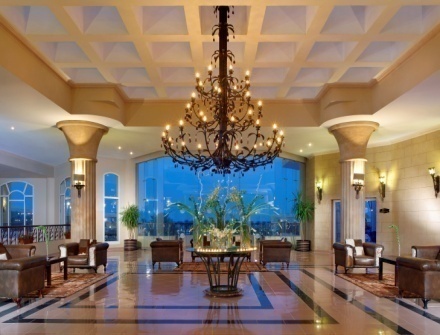 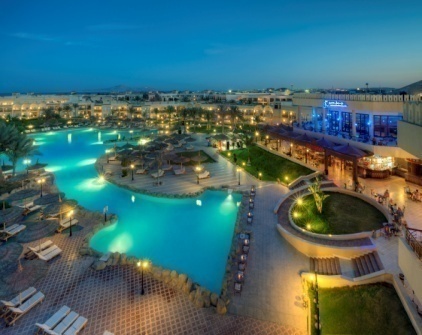 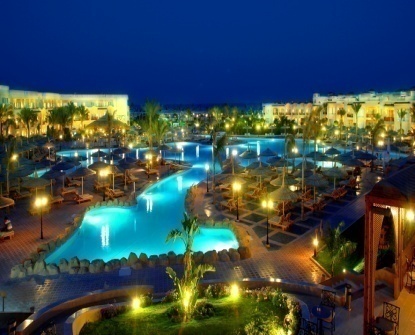 Система «Все Включено»Все Включено 24 часа: еда и напитки(Исключение алкогольные напитки: Все включено с 10:00 – 23:59)Напитки:1. Чай2. Кофе(Экспрессо, Капучино, Кофе Лате & Нескафе, Марочинно, Экспрессо Соррисо, Крем Капучино, Кофе мороженое экспрессо, Капучино-мороженое, Крем экспрессо, Мокачино)3. Безалкогольные напитки (Кола, Фанта, Спрайт, Диетический Спрайт & Кола , Молочные коктейли, яблочный сок, апельсиновый сок, ананасовый сок)4. Свежевыжатые соки (в течении завтрака)5. Минеральная вода6. Пиво местного производства в бокалах7. Вино местного произволства (Красное – Розовое – Белое) в бокалах8. Алкоголь местного произволства (Джин - Водка - Ром - Виски - Бренди- Оуза) в бокалах9. Напитки в баре « White Elephant» (за дополнительную плату)Пиво - Вино – Безалкогольные напитки – Коктейли – Горячие напитки и все алкогольные напитки поддаются ежедневно везде в стаканах.Досуг и развлечения на открытом воздухеПляжные игры и игры возле бассейнаПляжный волейболПляжный футболАэробикаДартсТеннисный корт (Ракетки и свет за дополнительную плату)Мини гольф  (за дополнительную плату)Уголок с игровыми приставками (за дополнительную плату)Досуг и развлечения в закрытом помещенииБильярд	/ Пул                                                      За дополнительную платуНастольный теннис		                      БесплатноСпа и клуб здоровьяПожалуйста, примите к сведению, что время и место приема пищи может быть изменено в зависимости от сезона и непредвиденных обстоятельств.Время открытия и закрытия, цены могут быть изменены.Континетальный завтрак С  До  ДоБар "Columbus" 05:0007:0007:00ЗавтракИтальянский ресторан "ll Caminetto"07:0010:0010:00Восточный ресторан "Tagine"07:0010:0010:00Ресторан «Mediterranean»07:0010:0010:00Ресторан «Zum Kaiser»08:0010:0010:00Индийский и китайский ресторан "L’Asiatique"(только для гостей которым уже исполнилось 16 лет. В ресторане действует дресс код) 08:0010:0010:00Поздний завтракРесторан на пляже "Club Mac"08:0011:0011:00ОбедИтальянский ресторан  "Il Caminetto"12:3014:3014:30Индийский и китайский ресторан "L’Asiatique"12:3014:3014:30Ресторан Mediterranean 12:3015:0015:00Ресторан на пляже "Club Mac"12:0014:3014:30Ресторан Tagine ( Бургеры  & Сэндвичи)12:3014:3014:30Ресторан «Zum Kaiser»12:0014:3014:30ЗакускиБар  “Columbus” 15:0018:0018:00Бар  “Columbus” 24:0005:0005:00Бар “Columbus”  – Мороженое15:0017:0017:00Аква Парк Бар10:0017:0017:00Блинчики 16:0018:0018:00Бар La veranda – Мороженое10:0018:0018:00Patio (pancakes, фрукты и мороженое)18:3021:0021:00УжинДетский ужин в детском ресторане  17:0019:00 19:00 Восточный ресторан "Tagine"18:3021:0021:00Ресторан Mediterranean18:3021:0021:00Немецкий ресторан  "Zum Kaiser"18:3021:0021:00Индийский и китайский рестораны  "L’Asiatique"18:3021:0021:00Итальянский ресторан "Il Caminetto"18:3021:0021:00Тайский ресторан  "White Elephant" (за отдельную плату)19:0022:0022:00Суши Бар (за отдельную плату)19:0022:0022:00Поздний ужинИтальянский ресторан "Il Caminetto"21:0023:5923:59Мороженое (только для детей)Бар La veranda  10:0018:0018:00БарыЛобби Бар10:00                               00:0000:00Бар Jazz  - Курящая зона рядом с бизнесс-центром 07:00 14:3014:30Бар Jazz  - Курящая зона рядом с бизнесс-центром 18:3022:0022:00Бар  “Columbus” 24 часа24 часа24 часа24 часаБар у Активного бассейна10:0018:0018:0018:00Бар La Veranda 10:0022:0022:0022:00Бар рядом с релакс бассейном10:0018:0018:0018:00Бар рядом с Аквапарком10:0016:00 16:00 16:00 Бар нa террасе10:0023:0023:0023:00Бар на пляже10:0018:0018:0018:00Бар на пляже20:0023:3023:3023:30Восточный Бар “Sim Sema” 18:3021:0021:0021:00Ресторан «White Elephant» (за дополнительную плату)19:0022:0022:0022:00Ирландский паб  (все включено до 23:59) Спорт Бар18:30                                   02:0010:00                                    23:5918:30                                   02:0010:00                                    23:59ФитнессБесплатно МассажЗа дополнительную платуПарная, сауна, джакуззи                  За дополнительную платуТурецкая саунаЗа дополнительную платуМарроканская грязевая ванна     За дополнительную платуФангоЗа дополнительную платуЛечебные процедуры (с морской солью, маски для лица)                          За дополнительную плату